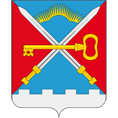 РАСПОРЯЖЕНИЕАДМИНИСТРАЦИИ СЕЛЬСКОГО ПОСЕЛЕНИЯ АЛАКУРТТИ КАНДАЛАКШСКОГО  РАЙОНАот03.06.2016№37Об определении вида разрешенного использования земельного участкаОб определении вида разрешенного использования земельного участкаОб определении вида разрешенного использования земельного участкаОб определении вида разрешенного использования земельного участкаОб определении вида разрешенного использования земельного участкаВ соответствии с Земельным кодексом РФ, Федеральным законом от 25.10.2001                     № 137-ФЗ «О введении в действие Земельного кодекса Российской Федерации», Федеральным законом от 23.06.2014 № 171-ФЗ «О внесении изменений в Земельный кодекс РФ и отдельные законодательные акты Российской Федерации»:В соответствии с Земельным кодексом РФ, Федеральным законом от 25.10.2001                     № 137-ФЗ «О введении в действие Земельного кодекса Российской Федерации», Федеральным законом от 23.06.2014 № 171-ФЗ «О внесении изменений в Земельный кодекс РФ и отдельные законодательные акты Российской Федерации»:В соответствии с Земельным кодексом РФ, Федеральным законом от 25.10.2001                     № 137-ФЗ «О введении в действие Земельного кодекса Российской Федерации», Федеральным законом от 23.06.2014 № 171-ФЗ «О внесении изменений в Земельный кодекс РФ и отдельные законодательные акты Российской Федерации»:В соответствии с Земельным кодексом РФ, Федеральным законом от 25.10.2001                     № 137-ФЗ «О введении в действие Земельного кодекса Российской Федерации», Федеральным законом от 23.06.2014 № 171-ФЗ «О внесении изменений в Земельный кодекс РФ и отдельные законодательные акты Российской Федерации»:В соответствии с Земельным кодексом РФ, Федеральным законом от 25.10.2001                     № 137-ФЗ «О введении в действие Земельного кодекса Российской Федерации», Федеральным законом от 23.06.2014 № 171-ФЗ «О внесении изменений в Земельный кодекс РФ и отдельные законодательные акты Российской Федерации»:Определить вид разрешенного использования земельного участка с кадастровым номером 51:19:0050305:712, имеющего местоположение: Мурманская область, муниципальное образование сельское поселение Алакуртти Кандалакшского района, с. Алакуртти – магазины.Направить настоящее распоряжение в филиал ФГБУ «Федеральная кадастровая палата Федеральной службы государственной регистрации, кадастра и картографии» по Мурманской области для внесения изменения в сведения государственного кадастра недвижимости.Контроль за исполнением настоящего постановления оставляю за собой. Определить вид разрешенного использования земельного участка с кадастровым номером 51:19:0050305:712, имеющего местоположение: Мурманская область, муниципальное образование сельское поселение Алакуртти Кандалакшского района, с. Алакуртти – магазины.Направить настоящее распоряжение в филиал ФГБУ «Федеральная кадастровая палата Федеральной службы государственной регистрации, кадастра и картографии» по Мурманской области для внесения изменения в сведения государственного кадастра недвижимости.Контроль за исполнением настоящего постановления оставляю за собой. Определить вид разрешенного использования земельного участка с кадастровым номером 51:19:0050305:712, имеющего местоположение: Мурманская область, муниципальное образование сельское поселение Алакуртти Кандалакшского района, с. Алакуртти – магазины.Направить настоящее распоряжение в филиал ФГБУ «Федеральная кадастровая палата Федеральной службы государственной регистрации, кадастра и картографии» по Мурманской области для внесения изменения в сведения государственного кадастра недвижимости.Контроль за исполнением настоящего постановления оставляю за собой. Определить вид разрешенного использования земельного участка с кадастровым номером 51:19:0050305:712, имеющего местоположение: Мурманская область, муниципальное образование сельское поселение Алакуртти Кандалакшского района, с. Алакуртти – магазины.Направить настоящее распоряжение в филиал ФГБУ «Федеральная кадастровая палата Федеральной службы государственной регистрации, кадастра и картографии» по Мурманской области для внесения изменения в сведения государственного кадастра недвижимости.Контроль за исполнением настоящего постановления оставляю за собой. Определить вид разрешенного использования земельного участка с кадастровым номером 51:19:0050305:712, имеющего местоположение: Мурманская область, муниципальное образование сельское поселение Алакуртти Кандалакшского района, с. Алакуртти – магазины.Направить настоящее распоряжение в филиал ФГБУ «Федеральная кадастровая палата Федеральной службы государственной регистрации, кадастра и картографии» по Мурманской области для внесения изменения в сведения государственного кадастра недвижимости.Контроль за исполнением настоящего постановления оставляю за собой. ИО главы администрацииИО главы администрацииИО главы администрацииИО главы администрацииИО главы администрациисельского поселения Алакуртти                                                                               О.Б.Егоровсельского поселения Алакуртти                                                                               О.Б.Егоровсельского поселения Алакуртти                                                                               О.Б.Егоровсельского поселения Алакуртти                                                                               О.Б.Егоровсельского поселения Алакуртти                                                                               О.Б.Егоров